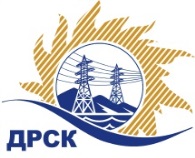 Акционерное Общество«Дальневосточная распределительная сетевая компания»ПРОТОКОЛ № 599/УР-Рзаседания закупочной комиссии по рассмотрению заявок по открытому запросу предложений на право заключения договора: «Капитальный ремонт зданий СМиТ г.Алдан для нужд филиала ЮЯ ЭС»  закупка 3053СПОСОБ И ПРЕДМЕТ ЗАКУПКИ: Открытый запрос предложений: на право заключения договора: «Капитальный ремонт зданий СМиТ г.Алдан для нужд филиала ЮЯ ЭС»  закупка 3053ВОПРОСЫ, ВЫНОСИМЫЕ НА РАССМОТРЕНИЕ ЗАКУПОЧНОЙ КОМИССИИ: О рассмотрении результатов оценки заявок Участников.Об отклонении заявки участника закупки ООО «СТАЛКЕР»О признании заявок соответствующими условиям Документации о закупке.О проведении переторжкиВОПРОС № 1 «О рассмотрении результатов оценки заявок Участников»РЕШИЛИ:Признать объем полученной информации достаточным для принятия решения.Принять цены, полученные на процедуре вскрытия конвертов с заявками участников открытого запроса предложений.ВОПРОС №2 «Об отклонении заявки участника закупки ООО «СТАЛКЕР»  РЕШИЛИ:Отклонить заявку Участника ООО «СТАЛКЕР» от дальнейшего рассмотрения на основании п.2.10.2.4 п.п. «а, в» Документации о закупке, как несоответствующее следующим требованиям:ВОПРОС № 3 « О признании заявок соответствующими условиям Документации о закупке»РЕШИЛИ:Признать заявки соответствующими условиям Документации о закупке и принять их к дальнейшему рассмотрению.ВОПРОС № 4 «О проведении переторжки»РЕШИЛИ:Провести переторжку;Предметом переторжки является цена заявки. Допустить к участию в переторжке заявки следующих Участников: Определить форму переторжки: очная;Шаг переторжки: 0,1% - 1 % от начальной (максимальной) цены договора без учета НДС;Назначить переторжку на 01.10. 2018 г. в 08:00 час. (московского времени);Место проведения переторжки: Единая электронная торговая площадка (АО «ЕЭТП»), по адресу в сети «Интернет»: https://rushydro.roseltorg.ru;Секретарю Закупочной комиссии уведомить участников, приглашенных к участию в переторжке, о принятом комиссией решении.Исп. Ирдуганова И.Н.Тел. 397-147г. Благовещенск«27»  _09.   2018Порядковый номер заявкиДата и время внесения изменений в заявкуНаименование участникаЗаявка без НДСЗаявка с НДССтавка НДС127.08.2018 10:48ИП Тимофеев С.А.ИНН/КПП 140200082665/ 
ОГРН 3041402155000226 746 445.006 746 445.00Без НДС227.08.2018 10:52ООО "СТАЛКЕР" 
ИНН/КПП 1434046553/140201001 
ОГРН 11414340002346 748 986.176 748 986.17Без НДС328.08.2018 07:05ООО "Портал" 
ИНН/КПП 1402014809/140201001 
ОГРН 10414000170866 729 945.097 941 335.2118%Основания для отклоненияВ состав заявки участника отсутствуют заверенные Участником копии документов, подтверждающих полномочия единоличного исполнительного органа Участника. Если заявка подписывается лицом, действующим на основании доверенности, предоставляется электронный образ (в виде файла в формате .pdf) оригинала соответствующей доверенности либо ее нотариально заверенной копии (с указанием правомочий на подписание заявки) и документы, указанные в пункте 2.7.5.1 «в» настоящей Документации о закупке на лицо, выдавшее доверенность, что не соответствует пп «в,г» п.2.7.5.1 Документации о закупке в котором установлено следующее требование: вышеуказанный документ должен быть включен в состав Заявки. Участник не предоставил копию действующей выписки из реестра членов СРО, что не соответствует п. 8 Технического заданияПо результатам допзапроса замечания  не сняты. Участник не ответил на запрос.№Наименование Участника закупкиНаличие «желательных условий» в Протоколе разногласий по проекту Договора1ИП Тимофеев С.А.ИНН/КПП 140200082665/ 
ОГРН 304140215500022нет разногласий2ООО «Портал»
ИНН/КПП 1402014809/140201001 
ОГРН 1041400017086нет разногласий№ п/пНаименование Участника Цена заявки на участие в закупке  без НДСЦена заявки на участие в закупке с НДСБалл по итоговой предпочтительностиВозможность применения приоритета в соответствии с 925-ПП 1ООО "Портал" 
ИНН/КПП 1402014809/140201001 
ОГРН 10414000170866 729 945.097 941 335.210,43нет2ИП Тимофеев С.А.ИНН/КПП 140200082665/ 
ОГРН 3041402155000226 746 445.006 746 445.000,41нетСекретарь Закупочной комиссии  1 уровня АО «ДРСК»   ____________________М.Г. Елисеева